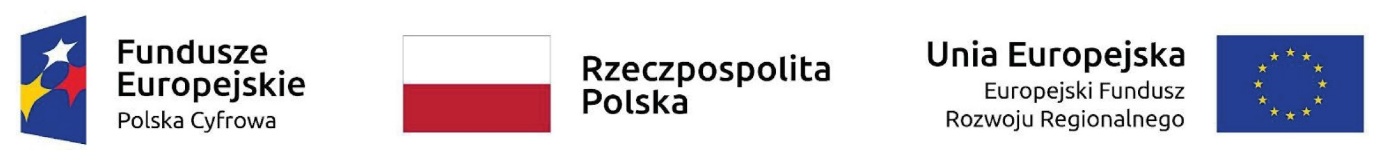 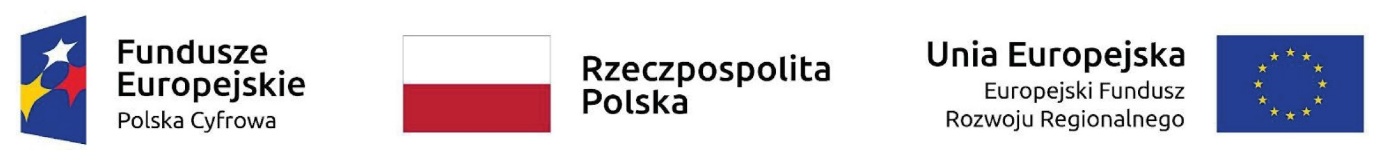 ..…………..……, ...............................        (miejscowość)		     (data)
OŚWIADCZENIEOświadczam, że otrzymany w ramach projektu grantowego pn.: „Wsparcie dzieci z rodzin pegeerowskich w rozwoju cyfrowym – Granty PPGR” sprzęt komputerowy wymieniony w protokole zdawczo-odbiorczym tj. notebook firmy Acer wraz z oprogramowaniem i akcesoriami, przekazany:……………………………………………………………………………………………………………(imię i nazwisko dziecka/pełnoletniego ucznia)przez Gminę Gródek na podstawie umowy uczestnictwa w projekcie Nr ............................ z dnia ..............................., jest utrzymywany w należytym stanie technicznym oraz użytkowany zgodnie z jego przeznaczeniem. Ponadto oświadczam, że ww. sprzęt komputerowy nie został sprzedany, oddany w użyczenie ani przekazany do używania osobom trzecim.……..…..….…..............................................
     	    (podpis rodzica/opiekuna prawnego/pełnoletniego ucznia)